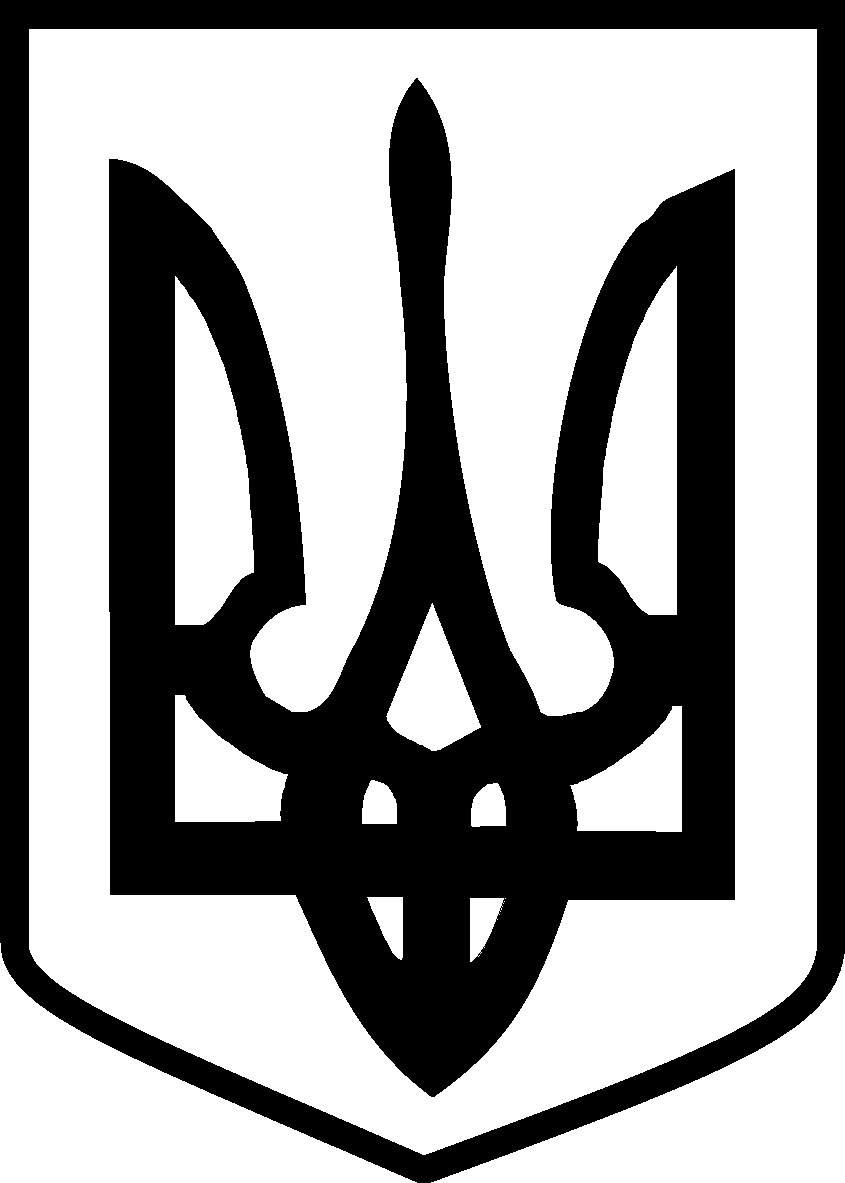 У К Р А Ї Н АЮЖНОУКРАЇНСЬКА МІСЬКА РАДАМИКОЛАЇВСЬКОЇ ОБЛАСТІРІШЕННЯвід  “____” ______ 2021  №  _____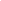 _________сесії _______скликання				Про звіт директора комунального підприємства «Теплопостачання та водо-каналізаційне господарство» про стан фінансово-господарської діяльності  підприємства за 2019-2020 роки та 1 квартал 2021 рокуКеруючись ст. 17, 25 Закону України «Про місцеве самоврядування в Україні», відповідно до п.7.3 та п. 9.2 Статуту комунального підприємства «Теплопостачання та водо-каналізаційне господарство», затвердженого рішенням Южноукраїнської міської ради від 23.08.2018 № 1223,  на виконання доручення Южноукраїнської міської ради наданого на 12 сесії Южноукраїнської міської ради 28.04.2021, заслухавши та обговоривши звіт директора комунального підприємства «Теплопостачання та водо-каналізаційне господарство» Миськів О.О. про стан фінансово-господарської діяльності підприємства, міська радаВИРІШИЛА: 1. Звіт директора комунального підприємства «Теплопостачання та водо-каналізаційне господарство» Миськів О.О. про стан фінансово-господарської діяльності підприємства за  2019-2020 роки та 1 квартал 2021 року взяти  до відома  (додається).2. Визнати роботу директора   комунального підприємства «Теплопостачання та водо-каналізаційне господарство» Миськів О.О. _________.3. Контроль за виконанням цього рішення покласти на постійну комісію міської ради з питань житлової політики, комунального господарства, власності, комунального майна та приватизації, транспорту, природокористування, охорони довкілля та енергозбереження (Акуленко), на постійну  комісію міської ради з питань планування соціально-економічного розвитку, бюджету та фінансів, інвестицій, регуляторної політики, торгівлі, послуг та розвитку підприємництва (Миронюк О.С.) та першого заступника міського голови з питань діяльності виконавчих органів ради                               Майбороду О.А.Міський голова							В.В. ОнуфрієнкоПелюх5-56-01